Zoom.govPasscode: 418272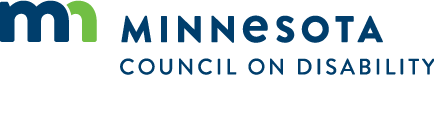 